Қазақстан Республикасы Мәдениет және спорт министрлігі. «Темірбек Жүргенов атындағы Қазақ ұлттық өнер академиясы»Республикалық мемлекеттік мекемесі.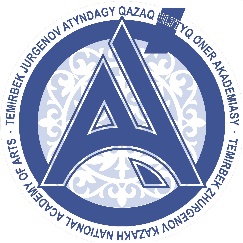 ІІІ. ЖАС СУРЕТШІЛЕР  «ÚKILI ÚMIT» БАЙҚАУЫНЫҢ ЕРЕЖЕСІ(«Дизайн» БББ үшін)31 наурыз 2023 жыл. Алматы, Қазақстан.1. Жалпы ережелер 1.1. Жас суретшілер байқауы Темірбек Жүргенов атындағы Қазақ ұлттық өнер академиясы, бұдан әрі –әлеуетті талапкер үміткерлерді  қабылдау мақсатында құрған. Байқау жеңімпаздарды Т.Қ. Жүргенов атындағы ҚазҰӨА-на түседі. Шығармашылық ЕМТИХАН ТАПСЫРМАЙДЫ, бірақ олар кешенді тест емтихандарын тапсырады.1.2  Жарыстың мақсаттары:әлеуетті үміткерлер тізіміне барлық қатысушыларды енгізу;жас суретшілер мен мұғалімдердің шығармашылық ілеуетін қолдау және дамыту;Қазақстанның бейнелеу өнерін танымал ету, шығармашылық бағыттарды дамыту, бейнелеу өнері саласында тәжірибе және білім алмасу;дарындыларды анықтау.1.3  байқауды онлайн режімінде өткізу үшін құрамын Қазақ ұлттық өнер академиясының ректоры бекітетін ұйымдастыру комитеті (бұдан әрі – ұйымдастыру комитеті) құрылды. Т.Қ. Жүргенов атындағы ҚазҰӨА ның кескіндеме, мүсін және дизайн факультеті дизайн кафедрасының  оқытушы-профессорлық құрамының мүшелерінен тұрады.1.4  Ұйымдастыру комитеті қазылар алқамының құрамын, қазылар алқасының төрағасын және байқау хатшысын бекітеді.2. Конкурстың шарттары2.1  Конкурска Қазақстан республикасының түпкір – түпкірінен әлеуметті үміткерлер қатыса алады.2.2     Алматы облысының қатысушылары үшін байқау дәстүрлі оффлайн форматта, алыс аймақтардағы өнер мекемелерінің қатысушылары үшін ZOOM қосымшасы арқылы онлайн форматта өтеді.2.3     Байқауға қатысуға өтінімді ұйымдастыру комитеті қабылдайды.2.4     Барлық қатысушылар өтінішті толық және дұрыс толтыруы керек.2.5  	Конкурсқа қатысуға ниет білдіргендердің қолдары қойылған өтініш, конкурсты өткізу тәртібі мен шарттарын толығымен өтініш берушінің қабылдайтынының дәлелі болып табылады. 2.6      Онлайн конкурс өткізу:«Дизайн» мамандығына түсетін конкурска қатысушылар «Сәулеттік дизайн», «Графикалық дизайн», «Ландшафтық дизайн», «Өнеркәсіптік дизайн» білім беру бағдарламалары бойынша атауын, өлшемін, материалын және жылын көрсете жазып кемінде бес және оннан көп емес оқу-шығармашылық  жұмыстарын (сызу, кескіндеме, композиция) жіберуі қажет. •  Байқауда «Сәулеттік дизайн», «Графикалық дизайн», «Ландшафтық дизайн», «Өнеркәсіптік дизайн» бағыттары бойынша талапкерлер берілген тақырып бойынша композициялық жұмыстарды орындайды.2.7.    Жарыс 31 наурыз күні сағат 10:00-ден 17:00-ге дейін Панфилов 127, Т.Жүргенов атындағы ҚазҰАУ бас ғимаратында өтеді. Алыс аймақтар үшін онлайн, Академияның Дизайн бөлімінің аудиторияларында.	Сағат 10:00-ден 10:30-ға дейін өтінім берген қатысушыларды тіркеу, Қазақстан Республикасының шалғай облыстарындағы өнер мекемелерінен өтініш бергендерді тіркеу ZOOM қосымшасында жүргізіледі.	10:30-11:00 аралығында конкурстың тақырыптық тапсырмаларымен таныстыру және хабарландыру.	Сағат 11:00-ден 17:00-ге дейін қатысушылар тапсырманы 6 сағат ішінде орындайды.	Сағат 17:00-ге дейін жұмыстарды жеткізу. Алыс аймақтардан келген қатысушылар орындалған жұмыстың фотосуретін қосалқы файлдармен қамтамасыз етуі керек.	1) Тік бұрышта орындалған жұмыстың фотосы.	Конкурстық жұмысқа алты сағат беріледі.2.8. 	Байқауға қатысу үшін қажетті көркемдік материалдарды байқауға қатысушылар ұсынады. Ұйымдастыру комитеті Байқауға қатысушыларды бояу, қағаз, қылқалам және т.б. бермейді.2.9. 	Ұйымдастыру комитеті Конкурсқа қатысушыларды сақтандырудың ешбір түрімен қамтамасыз етпейді.3. Конкурсты өткізу тәртібі3.1. 	Конкурстық жұмыстарды көрсету тәртібін Байқауды ұйымдастыру комитеті белгілейді.3.2. 	Конкурстық емтихан бір турдан тұрады. Барлық көріністер жалпыға ортақ.3.3. 	Әрбір конкурстық жұмысты қазылар алқасы 10 балдық жүйе бойынша жеке бағалайды және тиісті бюллетеньге жазылады.3.4. 	Қазылар алқасы конкурстық жұмыстарды келесі талаптар бойынша бағалайды:«Сәулеттік дизайн», «Графикалық дизайн», «Ландшафты дизайн», «Өнеркәсіптік дизайн»	Берілген тақырып бойынша сауатты композициялық шешімі:1) Берілген тақырыпты ашу;2) Техникалық орындалуы;3) Түсті және реңдік шешім;4) Таңдалған тоналды және түсті талдауға жалпыдан жекеге қарай жақындау;5) Орындалған жұмыстың толық сипаттамасымен жұмысты аяқтаңыз3.5. 	Қазылар алқасының шешімі жиналған ұпайларды есептеу арқылы анықталады. Конкурс нәтижелері тиісті хаттамамен ресімделеді.3.6. 	Байқау қорытындысы қатысушыларға үш күн ішінде жарияланады.4. Қазылар алқасының жұмыс тәртібі және байқау жеңімпаздарын марапаттау4.1. 	Байқауға қатысушылардың нәтижелерін құрамына кескіндеме, мүсін және дизайн факультетінің «Дизайн» кафедрасының оқытушылар құрамы кіретін кәсіби қазылар алқасы бағалайды. ҚазҰАИ олар. Т.Қ. Жүргенов.4.2. 	Қазылар алқасының мүшелері мен жауапты хатшы Байқау бағдарламасына енгізілген барлық шығармашылық емтихандарға, барлық отырыстарға қатысады.4.3. 	Шығармашылық емтиханнан кейін қазылар алқасының мүшелері 	бюллетеньдерге тиісті ұпайларды енгізіп, дауыстарды санау үшін хатшыға береді.4.4. 	Қазылар алқасы келесі номинациялар бойынша марапаттаулар береді:	«Сәулеттік дизайн», «Графикалық дизайн», «Ландшафтық дизайн», «Өнеркәсіптік дизайн» мамандықтары бойынша бірінші орындарды жеңіп алған конкурсқа қатысушылар Т.Қ. Жүргенов атындағы ҚазҰӨА-на қабылдаудың шығармашылық емтихандарында ең жоғары балл алады, бірақ олар кешенді сынақ емтихандарын тапсырады.	Байқауда ІІ және ІІІ орындарға ие болған авторлар Академияның Кескіндеме, мүсін және дизайн факультетінің Дизайн бөлімінің ұсынымдарымен Т.Қ.Жүргенов атындағы ҚазҰӨА-на түсуге рұқсат алады. 	 Байқаудың қалған қатысушылары мамандықтары бойынша сертификаттар алады.4.5. 	Қазылар алқасының шешімі түпкілікті болып табылады және қайта қарауға жатпайды.	Өтініштер мен материалдар Ұйымдастыру комитетіне 2023 жылдың 27 наурызына дейін (қоса алғанда) беріледі. Өтініштер қабылданды.Көрсетілген мерзімнен кейін келіп түскен өтінімдер-себептеріне қарамастан- қаралмайды және конкурсқа қатыспайды. Ұйымдастыру комитетінің мекенжайы: 050000; Алматы, Панфилоф көшесі127, Т.Қ. Жүргенов атындағы КазҰӨА, «Кескіндеме, мүсін және дизайн факультеті»   Қосымша ақпарат алу үшін:Телефон: +7 702 2718247+7 778 2722266Email: kaznai-d@mail.ru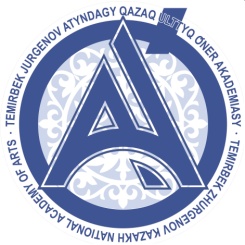                 Темірбек Жүргенов атындағы Қазақ                Қосымша1 Ұлттық өнер академиясы, «кескіндеме, мүсін және дизайн факультеті»III ЖАС СУРЕТШІЛЕРДІҢ  «ÚKILI ÚMIT»БАЙҚАУЫНА  ҚАТЫСУҒА ӨТІНІШКүніТ.А.Ә.	Өтінімді kaznai-d@mail.ru поштасына 5-10 көлеміндегі шығармашылық жұмыстарды қоса бере отырып жіберіңіз.1Толық аты- жөні (толық)2Туған күні мен жылы3Оқу орнының атауы, сайыскердің  қай жерде оқитыны (бітіру тобы)6Телефон 7E-mail9Қандай мамандыққа түсуді жоспарлап отырсыз?  «Сәулеттік дизайн», «Графикалық дизайн», «Ландшафт дизайн», «Өнеркәсіптік дизайн» 